Dijaki drugega letnika Gimnazije Krško  vabijona gledališko igroSneguljčica in sedem snubcev
Snow White and the seven suitorsSneguljčica bo stopila v sodobne čevlje!Premiera:  v sredo, 11. 5. 2016,ob 16. uriv avli ŠC Krško-Sevnica v Krškem.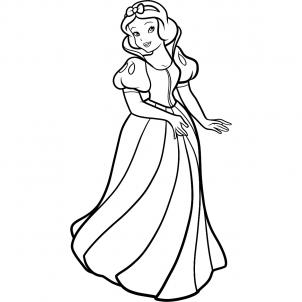 Smo dijaki in dijakinje drugega letnika Gimnazije Krško. Četudi nismo še zelo dolgo skupaj, smo zelo povezani kot učenci in prijatelji. Skupaj dobro delujemo in radi sodelujemo. Aktivni smo na mnogih področjih, najbolj v športu, in tudi uspešni v mnogih smereh, a se trudimo preizkusiti na čim več področjih. Radi hodimo na ekskurzije, športne dneve, sodelujemo na proslavah, dobrodelnih prireditvah, zato tudi radi priredimo kakšno predstavo in pri tem sodelujemo prav vsi. Naredili smo že gledališko predstavo Iščemo gledališče, pripravili prireditev za mame ob dnevu žena, snemamo film … Sedaj pa se želimo preizkusiti še v angleškem jeziku, v igri, ki nam jo je napisal sošolec Aljaž Bogolin. Igra govori o Sneguljčici, ki je postavljena v današnji čas, in se sooča z današnjimi problemi. Pod prisilo mačehe išče ljubezen, a jo najde na drugi poti, kakor si je ta zlobno zamislila. Ljudi, ki nam največ pomenijo, srečamo v najtežjih situacijah, a prav ti nas tudi naučijo, da dobro vedno zmaga. 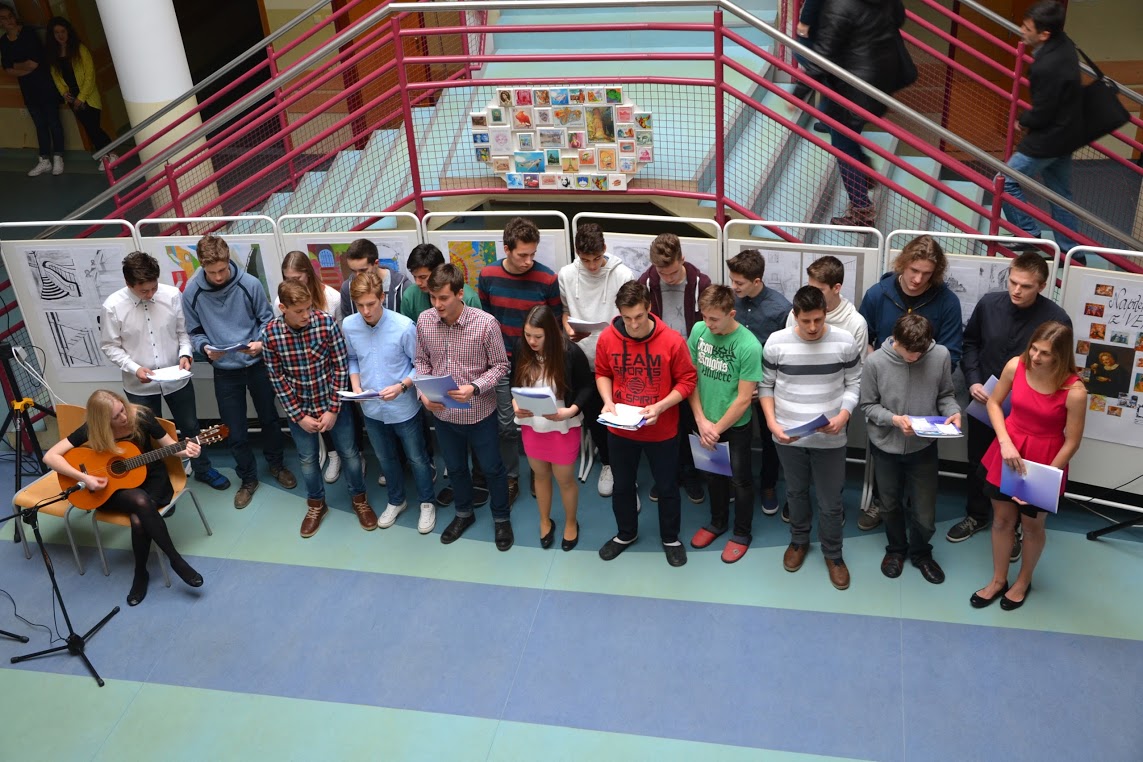 Scenarist in režiser - Aljaž BogolinIzvedba - G2AŠepetalec - Tim LetnarTonski mojstri - Anže Kodelič, Tomaž Lindič, Jernej Repše Snemalec - Blaž StarcMentorica - Janja Anžiček, prof.Igralci:Sneguljčica/ Snow White: Sabina RožacMačeha/ step-mother: Eva FritzPostrešček Princ/ Buttler Prince: Žiga KraljSedem snubcev/ Seven suitors:Kmet/ farmer Joe: Jernej RepšeBrezdomec/ homeless Bob: Gašper TomšeMočni/ strong Alex: Urban KranjecPiflar/ nerd Albert: Gašper LevecLjubimec/ lover Sebastian: Miha MirtMamin sinček/ mommy's son Mickey: Domen PeklarGej/ gay Bruno: David KovačičGlas tablice Google: Vid GoričarSebastianove gorile: Jan Gorenc, Jan Gramc, Matej PožunDuhovnik/ priest: Žan Škrabl